		44 Stelton Road, Suite 330		TEL:  732-752-7720 or 866-505-5465	librarylinknj.org		Piscataway, NJ  08854		FAX:  732-752-7785 or 800-793-8007Kathy Schalk-Greene, Executive Director     Kathy@librarylinknj.orgEXECUTIVE BOARD MEETING	Thursday August 16, 2018On-Line and-In Person 2:30 p.m. start timeMINUTESEXECUTIVE BOARDPresent		AbsentPhillip Berg	John BonneyCathy Boss	Michele McGreiveyChris CarboneSteve Chudnick		Ranjna Das		Tanya Finney EstradaBonnie LafazanDeborah MagnanLaurie Matassa		Jennifer PodolskyAdele PuccioIrene SterlingRick Vander WendeAlso AttendingKathy Schalk-Greene, Executive Director                          Joanne Roukens, Assistant Director			Sophie Brookover, LibraryLinkNJ                                      Mi-Sun Lyu, LibraryLinkNJMary Chute, New Jersey State LibraryMichele Stricker, New Jersey State LibraryCALL TO ORDERThe meeting was called to order at 2:30 p.m. by President Ranjna Das, who announced that the meeting was in compliance with the Open Public Meetings Act.  UNFINISHED BUSINESSExecutive Director Kathy Schalk-Greene reported on action items from the Board Retreat and reported on the August 9, 2018 State Library Meeting.AGENDA ITEMS FOR NEXT MEETINGOnline Executive Board Meeting, September 20, 2018.ADJOURNMENTJennifer Podolsky moved to adjourn the meeting.  Tanya Finney Estrada seconded the motion, which passed.  The meeting was adjourned at 3:38 p.m.Respectfully submitted,Kathy Schalk-Greene, Executive Director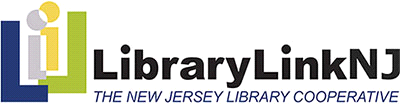 